The tower floor, tiling round the font,  and the floor area used as the play area (beneath the pulpit) for visiting children  has had a wash-down with a strong industrial cleaner and a quick coat of professional quality polish applied -  floors  will be stripped and done again properly when the flooring is repaired and made good.   For now it makes keeping the dust down easier and we have some temporary filling-in where tiles are missing for health and safety (rather than cosmetic) purposes.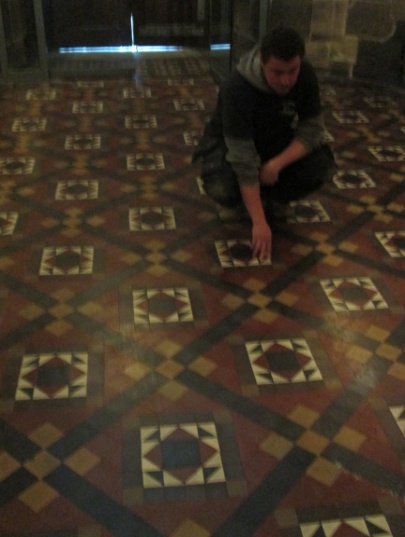 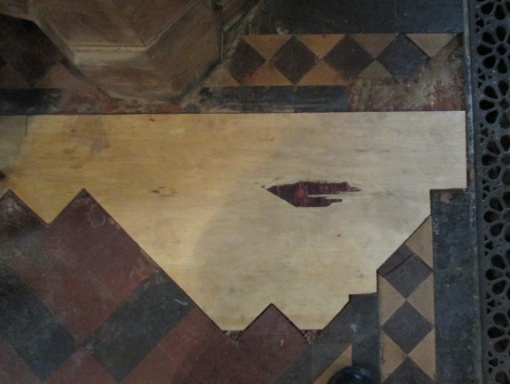 The anticipated date of handover for the tower and internal refurbishment is the 15th February 2013, but  in order to complete Phase 1 of the interior we MUST raise the additional cash  required for the glazing of the chapel, creation of the dias and building of chair store(s)  We have received  various donations since the launch of the appeal for which we give a very BIG “THANK YOU” but we’re not there yet and need to inform our Architect very soon if we are to complete everything we want to do.                                     Can you help us raise some well needed cash?        	 	  St Mary’s in the Marketplace.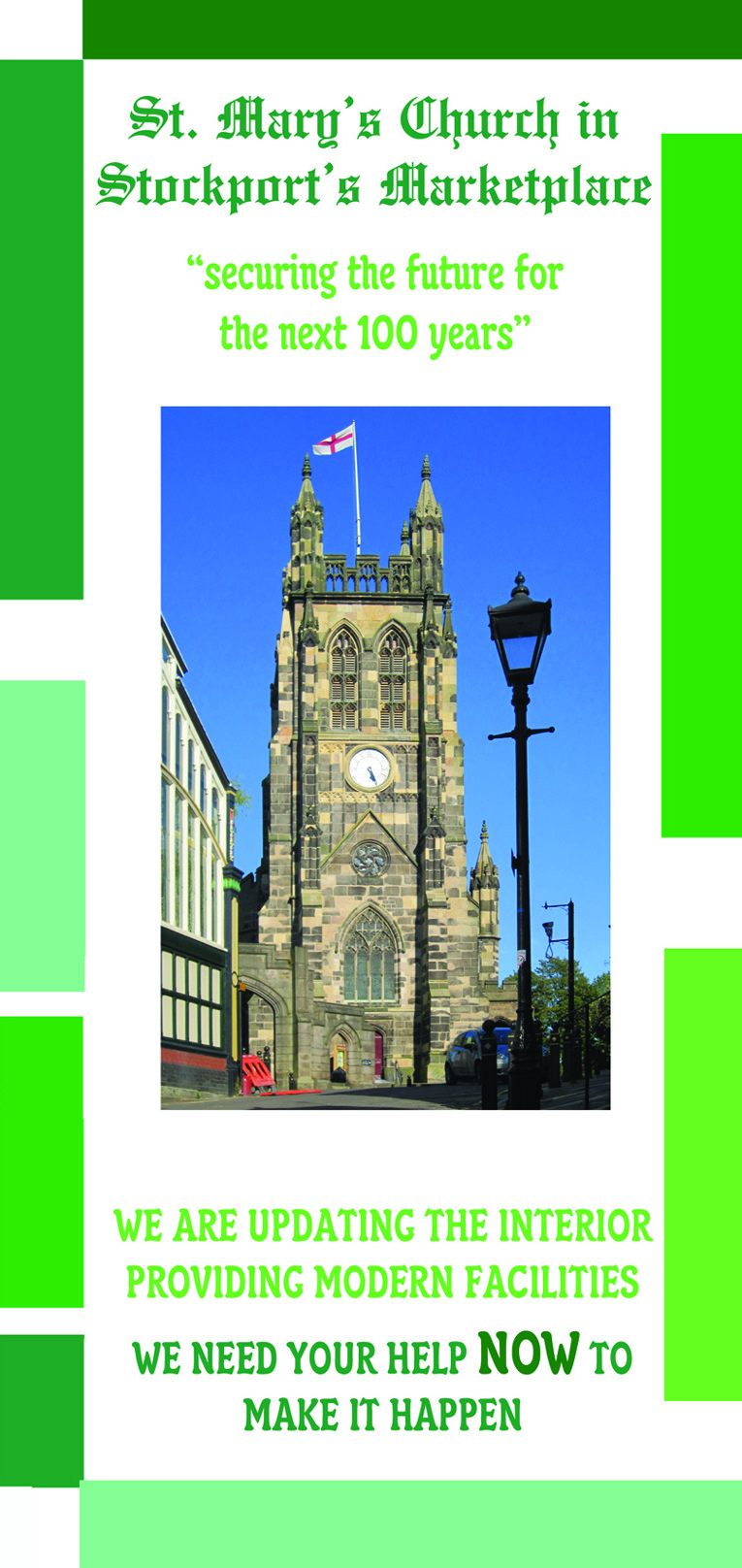 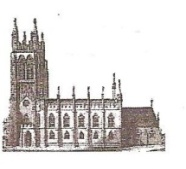 Issue No 18 (18th November 2012)“Securing the future for the next 100 years”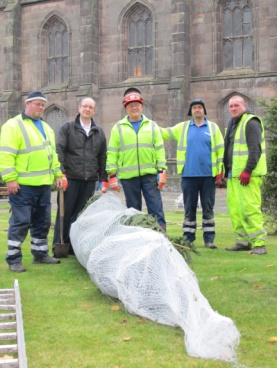 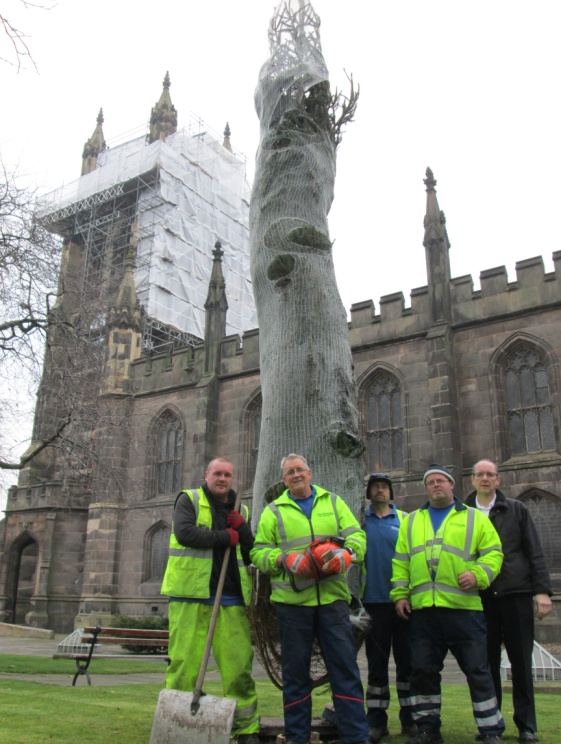 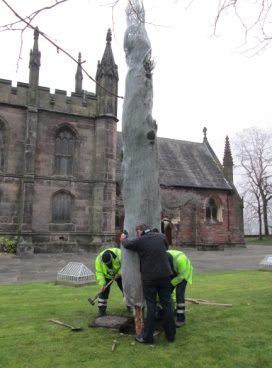 Christmas is clearly just round the corner – the  outdoor tree having arrived this week - and as work continues inside and out  - the end of the present projects are  now just about  12 weeks  away!  We are well past the half-way stage and we’ve keep open with a busy Christmas Programme ahead.The interior walls of the toilets -  despite  a few ups and   downs with the materials being used - are now taking shape.  Not an easy task to fill-in the original archways and a little strange for us to see the area  now filled in with the windows in place.  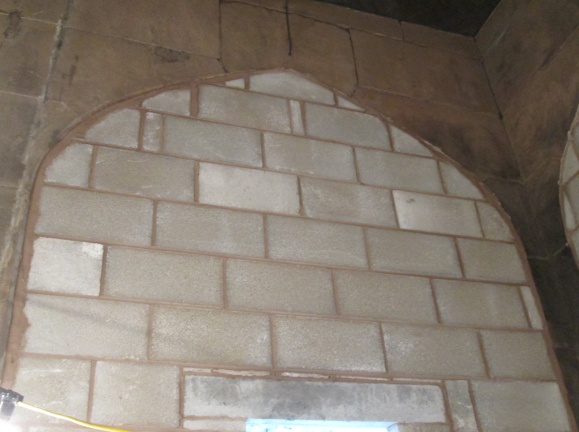 The kitchen is just about ready  for  the  plastering stage  – we can’t   wait   for   the   units  to arrive!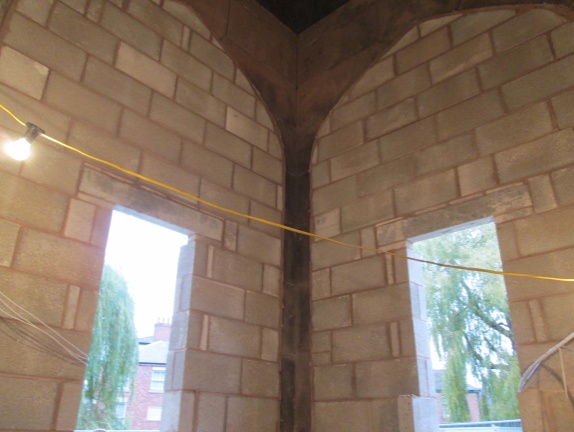 Work continues with  the new flooring   –   and  you  can  see now just  what  a difference in floor  levels  are  involved and the   need  for  the  lift  to   be installed.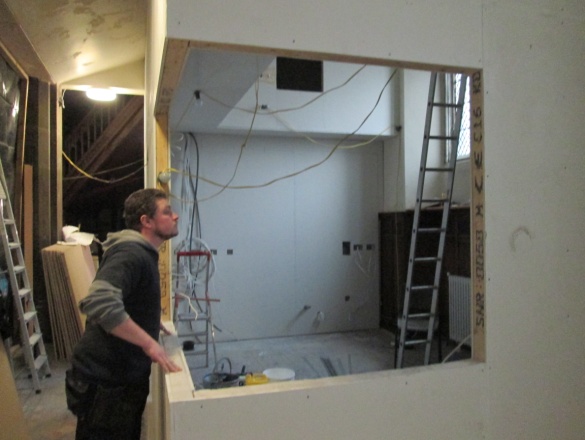 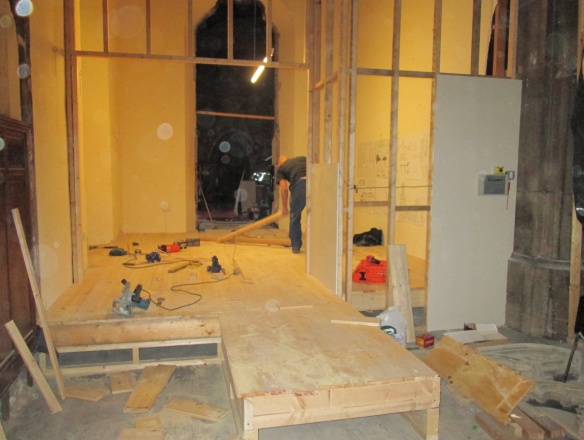 Thank You – 
The Affinity Show ChoirThis last week saw our “Appeal Concert” featuring the award winning Affinity Show Choir and for the first time the opportunity to turn ourselves around and face “west”, again showing what a difference having a clear Nave can make to the use we can make of the space.  All proceeds (£300) have been paid into the Interior Appeal Account – a lovely evening of close harmony singing enjoyed by all. We look forward to seeing Affinity back at St Mary’s again in the very near future. Thanks to Lesley Carson and all her ladies for giving their time and supporting our Interior Appeal.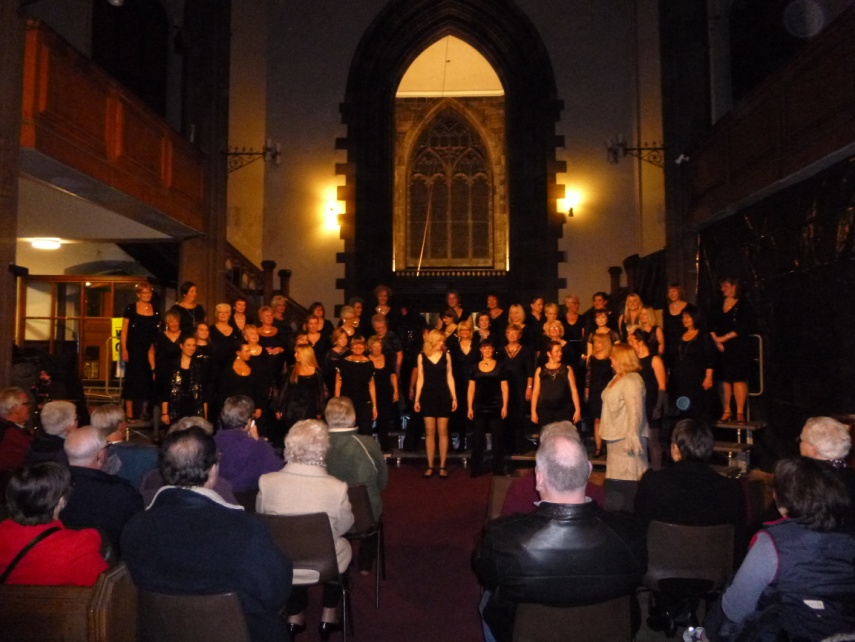 